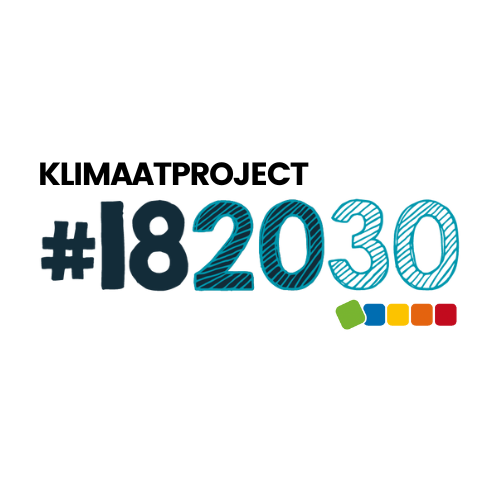 Aanvraagformulier ondersteuning projectoproepZie artikel 4 van het reglement ondersteuning klimaatactieplan:De projecten moeten een positief effect hebben op de ecologische transitie, het klimaat en de gemeenschap. Volgende thema’s zijn daarbij richtinggevend, maar niet uitsluitend: (Lokale) voeding: elk project in verband met de verantwoorde en duurzame productie, verwerking en consumptie van voedsel in de gemeente of de bevordering van plaatselijke, seizoensgebonden voeding met inachtneming van milieu-, sociale en ethische criteria. Vergroening: elk project dat gericht is op de instandhouding of de ontwikkeling van de natuur en de biodiversiteit in de gemeente. Elk project dat zorgt dat we beter voorbereid zijn op zomerhitte en overvloedige regen.Water(-recuperatie): elk project dat het duurzaam en geïntegreerd beheer van de watervoorraden en watermilieus (regenwater, oppervlaktewater, grondwater, leidingwater, enz.) beoogt.Afval: elk project dat gericht is op afval verminderen, hergebruiken, recycleren of er grondstoffen uit terug te winnen. Deelinitiatieven: projecten die gericht zijn op het optimaal benutten van vervoermiddelen, gereedschappen en andere gebruiksvoorwerpen via deelsystemen.Anders samenleven & ontmoeten: elk project in verband met ecologische bewustmaking en met de duurzame sociale transitie van menselijke interactie in wijken, verenigingen, deelgemeenten enz.Energie: elk project dat de impact van energiegebruik op het klimaat en het milieu vermindert, door voorrang te geven aan duurzame energievormen, het energieverbruik te verminderen, te optimaliseren enz. 
Zie artikel 3 van het reglement ondersteuning klimaatactieplan.De indiener moet zijn/haar domicilie in Steenokkerzeel hebben of actief zijn in een bedrijf, organisatie of vereniging in de gemeente.De indiener moet vertegenwoordigd worden door een fysiek persoon die ouder is dan 18 jaar. De doelgroep van deze projectoproep bestaat uit inwoners, bedrijven, verenigingen, scholen en organisaties. Dit omvat eveneens:vzw’sburgercollectief verenigd in een feitelijke vereniging coöperatieve vennootschap met beperkte aansprakelijkheid (CVBA)bvba, NV Lokale autoriteiten kunnen zelf geen projecten voorstellen, maar wel partner zijn in een project. Instellingen die gedeeltelijk door de overheid worden gefinancierd kunnen dit wel. Onder burgerinitiatieven worden die initiatieven of vrijwilligersorganisaties begrepen die in
Steenokkerzeel gevestigd zijn en die zich inzetten voor de doelstellingen en thema’s in artikel 3 en 4. Volgende activiteiten komen niet in aanmerking voor betoelaging via onderhavig toelagereglement: buurtfeesten (hier bestaat al subsidie gemeenschapsvorming voor), reguliere activiteiten van bestaande verenigingen,  acties met een uitgesproken religieus of politiek karakter, zuiver commerciële acties, privé-activiteiten die niet openstaan voor alle betrokken inwoners.
De jury zal dit aspect van het project beoordelen op basis van de criteria in artikel 7 van het reglement ondersteuning klimaatactieplan:Elk criterium kreeg een wegingscoëfficiënt op 100, met een onderlat (minimumscore). Het projectvoorstel moet in totaal minstens 60% scoren om geslaagd te zijn.Positief effect op de ecologische transitie en het klimaat en affiniteit met de thema's zoals opgenomen onder artikel 4 (50/100 - minimumscore 35) In welke mate draagt het project bij tot de vermindering van de uitstoot van broeikasgassen, tot de bescherming van natuur en groen, stimulatie van de biodiversiteit, recuperatie en zuivering van water, minder afval, lokaal produceren en consumeren van gezonde, duurzame en gezonde voeding, delen ipv bezitten, … De mate waarin het project past binnen een of meerdere van de voorgestelde thema’s onder artikel 4, zijnde voeding, vergroening, water, afval, deelinitiatieven, anders samenleven & ontmoeten en energie. De thema’s spelen ook overkoepelend mee, in die zin dat bij de selectie van projecten een spreiding over meerdere thema’s wordt nagestreefd. Let wel: het niet passen binnen een van deze thema's is geen uitsluitingscriterium.Sociale impact (20/100 - minimumscore 10) Naast de positieve impact op de omgeving, is het sociale aspect ook van belang. Brengt het mensen samen, stimuleert het de sociale cohesie in buurten, in de gemeente? Er wordt ook gekeken naar de inspanningen die geleverd worden om mensen in kwetsbare en/of kansarme situaties te bereiken en te laten participeren en naar de brede toegankelijkheid van de voorgestelde projecten. Sociale inclusie en verbinding zijn aldus belangrijke elementen die meespelen in de selectie. Participatie en partnerschap (10/100 - minimumscore 5) Wordt het project uitgevoerd in partnerschap met andere organisaties en/of bedrijven? Is een collectieve dimensie, participatief bestuur en/of co-creatie aanwezig? Haalbaarheid, vervolg en autonomie van het project (10/100 - minimumscore 5) Zijn de gestelde doelen voldoende haalbaar en concreet? Is er een mogelijk en haalbaar vervolg na de subsidieperiode? Welke middelen (financieel, materieel, menselijk) zijn er om het project tot een goed einde te brengen, ook op termijn?  Is er een duidelijke planning op korte, middellange en lange termijn?Vernieuwend en origineel (10/100 - geen minimumscore) Is het een origineel en vernieuwend project (wat betreft het thema, het beoogde doelpubliek, de geleverde dienst, het soort partnerschap, ...)? Is het een project met een voorbeeldfunctie, is het inspirerend, herhaalbaar, repliceerbaar? Zie ook artikel 2, 10 en 11 van het reglement ondersteuning klimaatactieplan.         Contactgegevens Voornaam:Naam:E-mailadres:Telefoonnummer:Adres: Projectnaam:Omschrijving project:Leg in enkele zinnen uit waarover het gaat.Projectdoel:Wat wil je met dit project bereiken, veranderen? Wanneer is het project geslaagd?Thema’sBij welk van deze thema’s sluit het project (het meest) aan?O	(Lokale) VoedingO	VergroeningO	WaterO	AfvalO	DeelinitiatievenO	Anders samenleven en ontmoetenO	EnergieO	Andere: ……………………………………………………………………………Aanvrager project:
Dit kan een persoon, bedrijf of organisatie zijnWie organiseert? Wie wordt betrokken?Wie is de ‘trekker’ van het project, neemt verantwoordelijkheid op? Wie werkt nog mee?Wie heb je nodig om het project mogelijk te maken? Wie kan je verder nog betrekken om meer draagvlak te creëren?(Dit gaat over personen; omschrijf indien mogelijk ieders rol in het realiseren van het project)Wie is/zijn de doelgroep(en)? Voor wie doe je het? Welke mensen en hoeveel hoop je te bereiken? (optioneel: richt je je ook tot kwetsbare mensen? Hoe bereik je hen?)Wat is de klimatologische en maatschappelijke meerwaarde van het project?Wat is de meerwaarde voor je buurt, je gemeente, ruimere omgeving? Omschrijf zowel de klimaatwinst als de sociaal-maatschappelijke aan de hand van de 7 criteria uit het reglement.Wat heb je nodig? Materialen, geld, andere middelen die nodig zijn om het project kwalitatief te kunnen ontwikkelen.Welke middelen heb je zelf? Wat kunnen anderen bijdragen?De gemeente voorziet -voor de geselecteerde projecten- ondersteuning onder de vorm van:- communicatie via gemeentelijke kanalen- materiaal waar de gemeente reeds over beschikt- subsidie van max €2000 Gevraagd budgetIndien relevant: welk budget wens je aan te vragen bij de gemeente?Vul het begrotingsdocument in bijlage in.Stappenplan? Wanneer wil je starten? Wanneer hoop je af te ronden? Welke stappen moet je zetten om uiteindelijk je project te realiseren? Hoe zie je de timing, in grote lijnen? (het kan helpen om hiervoor van het eindpunt te vertrekken en terug te gaan in de tijd, telkens overwegend wat een realistisch tijdspad is om een stap te zettenCommunicatie?Hoe communiceer je voor, tijdens en na het project naar de doelgroep van het project, naar de rest van de gemeente en eventueel ook daarbuiten? De gemeente ondersteunt de communicatie van de projecten zelf via het online platform en andere gemeentelijke kanalen.(de gemeente verwacht vermelding van “met de steun van de gemeente Steenokkerzeel" en het logo van ‘Samen voor #182030’ op elke communicatie naar buiten over het project)